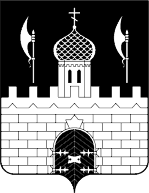 РОССИЙСКАЯ ФЕДЕРАЦИЯМОСКОВСКАЯ ОБЛАСТЬСОВЕТ ДЕПУТАТОВСЕРГИЕВО-ПОСАДСКОГО ГОРОДСКОГО ОКРУГАПОВЕСТКАДвенадцатого очередного заседанияСовета депутатов Сергиево-Посадского городского округа Московской области  1-го созыва05 декабря 2019 года									14:00О принятии муниципального нормативного правового акта «О внесении изменений и дополнений в муниципальный нормативный правовой акт «О бюджете городского поселения Сергиев Посад на 2019 год».Докладчик: заместитель начальника финансового управления администрации городского округа Гуркова С.Е.Содокладчик: председатель контрольно-счетной палаты Сергиево-Посадского городского округа Демин Д.С.Содокладчик: председатель комитета по бюджету Вохменцев А.В.Разное: Об утверждении перечня имущества, находящегося в собственности муниципального образования «Городское поселение Краснозаводск Сергиево-Посадского муниципального района Московской области» и предлагаемого к передаче в собственность Московской области.Докладчик:  начальник управления муниципальной собственности администрации городского округа Мурзак О.Ю.Содокладчик: председатель комитета по бюджету Вохменцев А.В.О награждении Почётными грамотами и Благодарственными письмами Совета депутатов Сергиево-Посадского городского округа.Докладчик:  председатель Совета депутатов Сергиево-Посадского городского округа Тихомирова Р.Г.Содокладчик: депутат Совета депутатов Сергиево-Посадского городского округа Балакин С.А.Информационные сообщения:О проведении торжественного мероприятия, посвященного 65-летнему юбилею ДК им. Ю.А. Гагарина.Докладчик:  председатель Совета депутатов Сергиево-Посадского городского округа Тихомирова Р.Г.О выполнении протокольного поручения по вопросу невыплаты заработной платы работникам ФГУП «Звезда».Докладчик: председатель комитета по бюджету Вохменцев А.В.О трансляции заседаний Совета депутатов и публикации обращений жителей.Докладчик: депутат Совета депутатов Сергиево-Посадского городского округа Евсеева А.А.Председатель Совета депутатовСергиево-Посадского городского округа					       Р.Г. Тихомирова